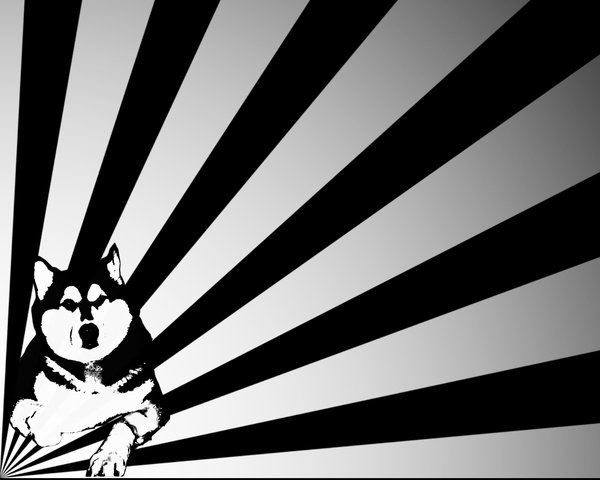 Husky One-Act festival6 short plays3 directors1 awesome afternoonJAN 22 – 4PM$3 a ticket